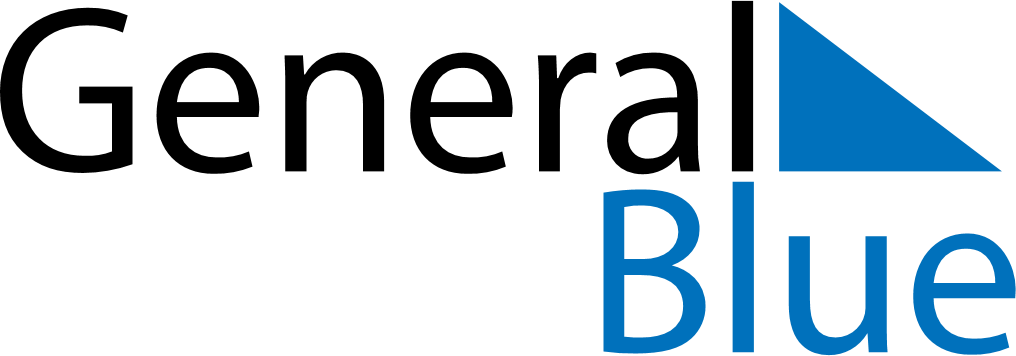 March 2024March 2024March 2024March 2024March 2024March 2024March 2024Vernon, British Columbia, CanadaVernon, British Columbia, CanadaVernon, British Columbia, CanadaVernon, British Columbia, CanadaVernon, British Columbia, CanadaVernon, British Columbia, CanadaVernon, British Columbia, CanadaSundayMondayMondayTuesdayWednesdayThursdayFridaySaturday12Sunrise: 6:40 AMSunset: 5:38 PMDaylight: 10 hours and 57 minutes.Sunrise: 6:38 AMSunset: 5:40 PMDaylight: 11 hours and 1 minute.34456789Sunrise: 6:36 AMSunset: 5:41 PMDaylight: 11 hours and 5 minutes.Sunrise: 6:34 AMSunset: 5:43 PMDaylight: 11 hours and 9 minutes.Sunrise: 6:34 AMSunset: 5:43 PMDaylight: 11 hours and 9 minutes.Sunrise: 6:32 AMSunset: 5:45 PMDaylight: 11 hours and 12 minutes.Sunrise: 6:29 AMSunset: 5:46 PMDaylight: 11 hours and 16 minutes.Sunrise: 6:27 AMSunset: 5:48 PMDaylight: 11 hours and 20 minutes.Sunrise: 6:25 AMSunset: 5:50 PMDaylight: 11 hours and 24 minutes.Sunrise: 6:23 AMSunset: 5:51 PMDaylight: 11 hours and 28 minutes.1011111213141516Sunrise: 7:21 AMSunset: 6:53 PMDaylight: 11 hours and 31 minutes.Sunrise: 7:19 AMSunset: 6:54 PMDaylight: 11 hours and 35 minutes.Sunrise: 7:19 AMSunset: 6:54 PMDaylight: 11 hours and 35 minutes.Sunrise: 7:17 AMSunset: 6:56 PMDaylight: 11 hours and 39 minutes.Sunrise: 7:14 AMSunset: 6:58 PMDaylight: 11 hours and 43 minutes.Sunrise: 7:12 AMSunset: 6:59 PMDaylight: 11 hours and 47 minutes.Sunrise: 7:10 AMSunset: 7:01 PMDaylight: 11 hours and 50 minutes.Sunrise: 7:08 AMSunset: 7:03 PMDaylight: 11 hours and 54 minutes.1718181920212223Sunrise: 7:06 AMSunset: 7:04 PMDaylight: 11 hours and 58 minutes.Sunrise: 7:03 AMSunset: 7:06 PMDaylight: 12 hours and 2 minutes.Sunrise: 7:03 AMSunset: 7:06 PMDaylight: 12 hours and 2 minutes.Sunrise: 7:01 AMSunset: 7:07 PMDaylight: 12 hours and 6 minutes.Sunrise: 6:59 AMSunset: 7:09 PMDaylight: 12 hours and 9 minutes.Sunrise: 6:57 AMSunset: 7:11 PMDaylight: 12 hours and 13 minutes.Sunrise: 6:55 AMSunset: 7:12 PMDaylight: 12 hours and 17 minutes.Sunrise: 6:52 AMSunset: 7:14 PMDaylight: 12 hours and 21 minutes.2425252627282930Sunrise: 6:50 AMSunset: 7:15 PMDaylight: 12 hours and 25 minutes.Sunrise: 6:48 AMSunset: 7:17 PMDaylight: 12 hours and 28 minutes.Sunrise: 6:48 AMSunset: 7:17 PMDaylight: 12 hours and 28 minutes.Sunrise: 6:46 AMSunset: 7:19 PMDaylight: 12 hours and 32 minutes.Sunrise: 6:44 AMSunset: 7:20 PMDaylight: 12 hours and 36 minutes.Sunrise: 6:41 AMSunset: 7:22 PMDaylight: 12 hours and 40 minutes.Sunrise: 6:39 AMSunset: 7:23 PMDaylight: 12 hours and 44 minutes.Sunrise: 6:37 AMSunset: 7:25 PMDaylight: 12 hours and 47 minutes.31Sunrise: 6:35 AMSunset: 7:27 PMDaylight: 12 hours and 51 minutes.